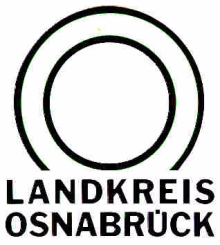 Landkreis Osnabrück	Sprechzeiten:	Der Landkreis im Internet:Am Schölerberg 1	Montag bis Freitag, 8.00 bis 13.00 Uhr.	http://www.lkos.de49082 Osnabrück	Donnerstag auch bis 17.30 Uhr.	Ansonsten nach VereinbarungÖffentlicher Nahverkehr in Wallenhorst muss nach Problemen in der Vergangenheit vom Landkreis neu organisiert werdenOsnabrück. Busverkehr in Wallenhorst gesichert: Nach internen Problemen beim Öffentlichen Personennahverkehr (ÖPNV), also dem Busverkehr für Schülerinnen und Schüler und alle sonstigen Fahrgäste in Wallenhorst, hat der Kreisausschuss (KA) des Landkreises Osnabrück heute beschlossen, die Organisation zu verändern. Dadurch sollen etliche Schwierigkeiten, über die sich viele Nutzer des ÖPNV seit Anfang dieses Jahres im Bereich der Gemeinde Wallenhorst geärgert haben, Stück für Stück beseitigt werden.Zum Hintergrund: Der ÖPNV in Wallenhorst wurde bis Anfang 2023 so betrieben, dass es zu vielen Klagen über mangelnde Zuverlässigkeit gekommen war. Daraufhin war der damalige Betreiber ausgestiegen und ein anderes Busunternehmen zunächst eingesprungen.Um nun möglichst bald im weiteren Verlauf dieses Jahres einen verlässlichen Betrieb sicherzustellen, hat der KA in einer nichtöffentlichen Sitzung beschlossen, die Organisation des Busverkehrs im Gebiet der VOS Wallenhorst an die Verkehrsgesellschaft Landkreis Osnabrück (VLO) zu übertragen, die bereits in anderen Bereichen des Kreisgebietes tätig ist. Für alle Fahrgäste und vor allem für die Schülerinnen und Schüler kann so der Busverkehr auch nach den Ferien zuverlässig sichergestellt werden. Die genauen Zeiträume und die weiteren Details der Neuorganisation können nach dieser aktuellen Entscheidung des KA nun entwickelt werden.Landkreis Osnabrück  Postfach 25 09  49015 OsnabrückDie LandrätinDie LandrätinAn dieRedaktionReferat für Assistenzund Kommunikation-Pressestelle-Datum:	10. Juli 2023Zimmer-Nr.:	2061Auskunft erteilt:	Burkhard RiepenhoffDurchwahl:Referat für Assistenzund Kommunikation-Pressestelle-Datum:	10. Juli 2023Zimmer-Nr.:	2061Auskunft erteilt:	Burkhard RiepenhoffDurchwahl:Pressemitteilung
Tel.: (05 41) 501-Fax: (05 41) 501-e-mail:20614420riepenhoffb@lkos.de